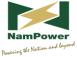 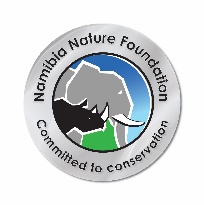 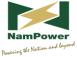 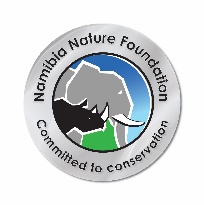 NamPower/NNF Strategic PartnershipWILDLIFE / POWER LINE INCIDENT FORMPlease take photographs of:A general view showing the carcass, tower/power line and surrounding landscape.Each mortality/injury: from above and beneath; detail of head including beak if possible.The nearest electricity pole/tower and its number.Please send the completed form & photographs to Mike & Ann Scott: Email ecoserve@iway.na - Inquiries 081 284 5130Thank you for your contribution!This form is downloadable at:http://www.nnf.org.na/index.php/projects.html#nampower-nnf-strategic-partnership INVESTIGATOR DETAILSINVESTIGATOR DETAILSINVESTIGATOR DETAILSINVESTIGATOR DETAILSINVESTIGATOR DETAILSINVESTIGATOR DETAILSNameNameTelephone/cellphone numberTelephone/cellphone numberEmailEmailDate of investigationDate of investigationYour ref. no.Your ref. no.EVENT DETAILSEVENT DETAILSEVENT DETAILSEVENT DETAILSEVENT DETAILSEVENT DETAILSLocality Nearest townLocality Farm name & districtLocality Line nameLocality Pole/tower no.(s)GPS coordinates (decimal degrees or degrees & decimal minutes)GPS coordinates (decimal degrees or degrees & decimal minutes)South: South: East: East: Event typeEvent typeCollisionElectrocutionNestingOtherStructureStructurePower linePole/towerTransformerOtherStructureStructureCapacity of line:              kVCapacity of line:              kVType of tower:Type of tower:Type of animal involvedType of animal involvedBirdMammalReptileOtherSpecies involved (if known)  Species involved (if known)  Event resultEvent resultMortalityInjuryOutageOtherNumber of animals involvedNumber of animals involvedPosition of animal/ carcass in relation to tower (e.g. close/ midline)Position of animal/ carcass in relation to tower (e.g. close/ midline)Freshness of carcass (1 week, 2 weeks, older)Freshness of carcass (1 week, 2 weeks, older)Head removed by scavengers?Head removed by scavengers?CommentsCommentsFor office use:For office use:Incident no.Part of survey: